Město Kopidlno                                                                                                                                                                   hlavní sponzor                                                                                                                                                                                      kopidlenského fotbalu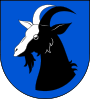  :     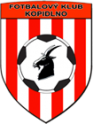 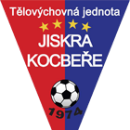 Neděle 5.6.2022mistrovské utkání JAKO 1B. třídy  mužů od 14 : 00FK Kopidlno A : TJ Jiskra KocbeřeHR: Miloš Hofman   AR1: Jan Kubánek   AR2: Petr Průcha, DS: Jiří Krenčík.                       Hlavní pořadatel:  Strnad LiborNominace: Pelc - Poslední vzájemné utkání hrané 16.10.2021.                                                                                                                                                                                                                     TJ Jiskra Kocbeře : FK Kopidlno A  4 : 1 ( 2 : 0 ), ŽK: 4 : 1 (Valnoha), Branka: Schlesinger 55´.          Sestava: Kovář – Komárek L., Bernard, Poutník ( Machačný 56´), Strnad, Komárek P., Klaban L., Schlesinger, Nemčanský, Janáček ©, Valnoha. Připraveni: Machačný, Hnát.Tomáš Béma asistent trenéra domácích: První výhrou fotbalového odpoledne bylo, že se nám opět podařilo složit jedenáctku zdravých hráčů k utkání. Samotné utkání jsme dobře rozehráli a konečně taky dokázali proměňovat šance. Soupeř se snažil až do samotného závěru, ale tentokrát jsme si výhru nenechali sebrat. Samozřejmě tím není nic zachráněno, ale tenhle výsledek je konečně trochu povzbuzením a můžeme si ho chvíli užívat.Ladislav Hnát trenér hostů: Uf, máme to za sebou, a to je tak jediné pozitivní. Pekli jsme sestavu do poslední chvíle jak pejsek s kočičkou dort, ale ingredience se nám sladit nepodařilo. Máme aspoň své nové rekordy, tři 16letí hráči v sestavě a věkový rozdíl tak mezi nejmladším a nejstarším 33 let.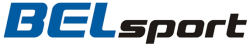 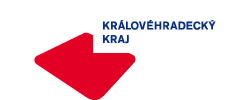 Á tým minulý týden v Jičíně.                                                                                                                                 SK Jičín B : FK Kopidlno A  1 : 1 ( 0 : 0 ), pk: 3 : 5.                                                                                                       Branka: Sedláček 75´pk. Žk: Valnoha 66´.                                                                                                                                                                                          Petr Beneš trenér domácích: Dnes jsme omladili sestavu a myslím, že jsme odehráli kvalitní utkání se soupeřem z lepší poloviny tabulky.7 borců dorosteneckého věku nezklamalo a díky jejich mládí a chuti jsme měli velmi dobrý pohyb, kterým jsme eliminovali sílu hostů. Zezadu to jistili staří pardálové. Mrzí snad jen, že jsme vedení neudrželi. Myslím, že to byl kvalitní derby - mač a slušná divácká návštěva především z Kopidlna, se u zápasu dobře bavila. Chválím rozhodčí, 2 penalty proti domácím není obvyklé, ale prostě byly!Vladimír Hnát trenér hostů: Bojovné utkání, ve kterém bylo znát, že se setkala věkově poměrně mladá mužstva. Tedy rychlost, chuť a agresivita, ale též množství nepřesností a nervozity. V první půli jsme opět nedali některé šance včetně penalty, takže jsme nakonec byli rádi za vyrovnávací gól a bonusový bod.Ostatní utkání této soutěže.                                                                                                                                FC Spartak Kobylice : TJ Sokol Železnice  1 : 1 ( 0 : 0 ), pk: 5 : 4.                                                                               TJ Dvůr Králové n. L. : TJ Sokol Stará Paka  4 : 4 ( 2 : 3 ), pk: 5 : 3.                                                                                             TJ Slavoj Skřivany : TJ Baník Žacléř 5 : 1 ( 2 : 0 ),                                                                                             FC Vrchlabí B : 1.FK Nová Paka  2 : 0 ( 1 : 0 ),                                                                                               SK Miletín : SK Jičín B  1 : 3 ( 1 : 0 ),                                                                                                                FK Dolní Kalná : SK Sparta Úpice  1 : 3 ( 1 : 2 ).Včera přípravka hrála poslední domácí turnaj.                                                                                                                   Sestava:                                                                                                                                                                                        FK Kopidlno : SK Jičín  6 : 5 ( 0 : 3 ),                                                                                                                                              FK Kopidlno : Železnice/Valdice  4 : 1 ( 2 : 1 ),                                                                                                                       FK Kopidlno : N+S Paka  1 : 3 ( 1 : 1 ), Žáci včera doma proti Sedmihorkám.                                                                                                                                         FK Kopidlno : SK Sedmihorky  4 : 4 ( 2 : 2 ), pk: 4 : 2. Branky:  Kosina 7´,47´, Novotný 9´, 65´,                                                                                                                       Sestava: Šádek – Kosina, Kóre ©, Novotný, Bikár, Skrbek Šimon, Rozsypal F. Sedláček, Syřiště, Vlček, Rozsypal O., Vích, Hink, Skrbek Štěpán.                                                                                                                       Rozsypal, Sedláček: V sobotu v rámci fotbalových oslav přivítali mužstvo ze Sedmihorek.
Hráli jsme o první místo ve finálové skupině.
Zápas skončil nerozhodně 4:4, pokutové kopy naši kluci proměnili všichni.
Tímto chci naším hráčům poděkovat za vysilující zápas. Sedmihorky jsou kvalitní mužstvo a nebylo lehké nad nimi vyhrát.
Ostatní zápasy finálové skupiny žáků.                                                                                                                             Libáň : Nová Ves n. Pop.  11 : 1 ( 4 : 0 ),                                                                                                                         Robousy : Sobotka  8 : 10 ( 4 : 3 ),                                                                                                                              Jičíněves : Martinice   Odloženo na 10.6.Včera se uskutečnilo v rámci oslav 100+1 let fotbalu v Kopidlně utkání mezi výběrem FK Kopidlno : TýmemTomáše Sedláčka. Výsledek 2 : 10 není tak důležitý a asi nikoho nepřekvapil. Tomáš měl ve svém týmu bývalé spoluhráče z Mladé Boleslavy, bylo vidět že tito borci to stále mají v noze a fotbalem se baví a předvedli to i během utkání pěknými akcemi a parádičkami a góly, které se nevidí ani v naší nejvyšší soutěži. Zajímavostí utkání bylo to že v Tomášově týmu nastoupil syn Tadeáš, který vstřelil dvě branky. Věřím, že slušná návštěva se bavila a utkání si náležitě užila zvláště mládež po utkání některé aktéry využila ke společnému focení, není divu někteří jsou dodnes aktivními hráči ale hlavně pro mládež fotbalovými vzory. Po utkání jsem některým položil dvě otázky 1. Jak sis užil dnešní utkání? 2. C o bys prozradil na Tomáše? Zde jsou odpovědi.Tadeáš Sedláček: Zápas jsem si docela užil, vstřelil jsem dva góly takže za mě dobrý, akorát mě štve že mě táta na žádný gól nenahrál Marek Matějovský: Myslím si že dnešní zápas se poved bylo to fajn lidi se pobavili viděli dost gólu. My       jsme si to užili viděli jsme se s klukama po hodně dlouhé době, takže musíme poděkovat i Tomášovy že to dal do kupy. Potkali jsme se, zahráli jsme si fotbal, pokecali jsme, pro mě nejdůležitější že se nikdo nezranil což v těchto zápasech bývá to nejpodstatnější. O Tomášovi se ví a myslím si že to oněm platí pořád že na hřišti nechá vše co vněm je to týmový hráč kterého by chtěl asi mýt ve svém týmu kdejaký trenér. Nic méně jedna zásadní věc kterou já si pamatuju když přišel do Boleslavi byl nervózní a když jsme na tréninku měli žonglovat a nebyl schopnej míč udržet dlouho ve vzduchu, to se sním táhlo dost dlouhou dobu a na konec si myslím že se vykopal v neskutečného hráče a odehrál neskutečný počet zápasů jak v lize nebo v pohárech takže za to velký kredit pro něj. Byl to týmový hráč, který je někdy v týmu důležitější než co koli jinýho a hlavně na hřišti odváděl maximum potřebného pro tým.   Adrián Rolko: Dnes jsem si zápas užil viděl jsem se s klukama po dlouhé době. Tomáš mě zavolal a nemohl jsem odmítnout, jelikož jsme spolu v Boleslavi něco zažili jak na hřišti, tak ve volných časech byli jsme spolubydlícími na soustředěních. Tomáš byl vždy týmový a skromný kluk. V kabině oblíbený a neskazil žádnou srandu. Rád jsem přijel z Hradce to není daleko.Tomáš Jůdl: Jsem dlouholetý občan Kopidlna, několika násobný reprezentant Kopidlna a dnešní zápas byl ve velmi uvolněné a přátelské atmosféře, výsledek absolutně neodpovídá kvalitě na hřišti. Kopidlno bylo jasně lepší.Havelka Miloslav st.. Pohodový sváteční zápas, zvučná hráčská jména, plné střídačky, plné ochozy, tucet gólů. To přesně si kopidlenský stadion i fandové fotbalu zaslouží. I když se hrálo v rekreačním tempu, pro některé hráče to byla srdeční záležitost. Třebas takový Klába Pavel, ten doslova "hořel". Kopidlenští toho do sítě tolik nenastříleli, ale trefa Paťase byla výstavní. Díky všem aktérům utkání, zejména z řad hostí, kteří si na sobotní odpoledne v Kopidlně udělali čas. Nechť je takových akcí na našem stadionu více.Příští týden.                                                                                                                                                                              Sobota 11.6.2022.                                                                                                                                                             Žáci doma od 9 : 30 hostí Martinice.                                                                                                                                     Á tým jede do Úpice, kde se utká v posledním mistrovském utkání tohoto ročníku od 14:00.                                                      B tým jede do Železnice kde je čeká dost těžký zápas od 17:00.                                                                                                                                   Neděle 12.6.2022.                                                                                                                                                       Přípravka jede k finálovému a tedy poslednímu turnaji do Hořic od 9:00